​​​​​​​  កិច្ចតែងការបង្រៀនមុខវិជា្ជ	៖ ជីវវិទ្យាថ្នាក់ទី	៖ ៨ជំពូកទី៤	៖ ដង្ហើម និងដំណឹកនាំមេរៀនទី១	៖ រយៈពេល	៖ ១ម៉ោង(៤៥នាទី)ម៉ោងទី	៖ ១បង្រៀនដោយ៖ .........................I- វត្ថុបំណងចំណេះដឹង៖​ 	សិស្សពន្យល់រៀបរាប់ពីដង្ហើមចូល និងដង្ហើមចេញ។បំណិន៖       សិស្សប្រៀបធៀបខ្យល់ដង្ហើមចូល និងដង្ហើមចេញ។ឥរិយាបថ៖   សិស្សថែរក្សាប្រដាប់ដង្ហើម បានត្រឹមត្រូវ។II- សម្ភារៈបង្រៀន និងរៀន 	ឯកសារយោង៖ 	+ សៀវភៅពុម្ពសិស្សថ្នាក់ទី៨ មុខវិជ្ជាជីវវិទ្យារបស់ក្រសួងអប់រំ យុជន និងកីឡា។+ សៀវភៅណែនាំសម្រាប់គ្រូបង្រៀន។ 	សម្ភារៈបង្រៀន និងរៀន	+ ទៀនប៉ុនគ្នាពីរដើម ជើងជ័រតូចពីរ (ឬចានទាប) ឈើគូស កែវពីរ បំពង់បឺត ប៉េងប៉ោង ដបទឹក និងទឹកក្រូចឆ្មា។III- សកម្មភាពបង្រៀន និងរៀនសន្លឹកកិច្ចការ១. សំណួរគន្លឹះ- តើនៅក្នុងដំណើរការដកដង្ហើមរបស់មនុស្ស ឧស្ម័នមានការផ្លាស់ប្តូរយ៉ាងដូចម្តេច?២. សម្មតិកម្ម................................................................................................................................................................................................................................................................................................................................................................................................................................................................................................................................................ ................................................................................................................................................................................៣. ពិសោធន៍- សម្ភារៈ................................................................................................................................................................................................................................................................................................................................................................................................................................................................................................................................... ................................................................................................................................................................................- ដំណើរការ ............................................................................................................................................................................................................................................................................................................................................................................................................................................................................................................................. ................................................................................................................................................................................៤. លទ្ធផលពិសោធន៍................................................................................................................................................................................................................................................................................................................................................................................................................................................................................................................................................ ................................................................................................................................................................................៥. សេចក្តីសន្និដ្ឋាន................................................................................................................................................................................................................................................................................................................................................................................................................................................................................................................................................................................................................................................................................................................................................................................................................................................................................................................សកម្មភាពគ្រូខ្លឹមសារមេរៀនសកម្មភាពសិស្សត្រួតពិនិត្យ- អនាម័យ-សណ្ដាប់ធ្នាប់-អវត្តមាន ។ជំហានទី១ (២នាទី)រដ្ឋបាលថ្នាក់ប្រធាន ឬអនុប្រធានថ្នាក់ ជួយសម្រប សម្រួលឡើងរាយការណ៍ ពី​អវត្តមាន សិស្ស។- តើផ្នែកផ្សេងៗនៃប្រដាប់ដង្ហើម មានអ្វីខ្លះ? - តើមនុស្សដកដង្ហើមបានតាមរយៈ អ្វី?- តើមនុស្សដកដង្ហើមចូល ស្រូប យកឧស្ម័នអ្វី ហើយបញ្ចេញនូវ ឧស្ម័នអ្វី?ជំហានទី២ (១០នាទី)រំឭកមេរៀនចាស់- ផ្នែកផ្សេងៗនៃប្រដាប់ដង្ហើមមានៈ រន្ធ ច្រមុះ ដើមក បំពង់សម្លេង បំពង់ខ្យល់ និងទងសួត។- មនុស្សដកដង្ហើមបាន តាមរយៈប្រ ដាប់ដង្ហើម។- មនុស្សដកដង្ហើមចូល ស្រូបយក ឧស្ម័នអុកស៊ីសែន ហើយបញ្ចេញមក វិញនូវឧស្ម័នអ៊ីដ្រូសែន។- ផ្នែកផ្សេងៗនៃប្រដាប់ដង្ហើមមានៈ រន្ធ ច្រមុះ ដើមក បំពង់សម្លេង បំពង់ខ្យល់ និងទងសួត។- មនុស្សដកដង្ហើមបាន តាមរយៈប្រ ដាប់ដង្ហើម។- មនុស្សដកដង្ហើមចូល ស្រូបយក ឧស្ម័នអុកស៊ីសែន ហើយបញ្ចេញមក វិញនូវឧស្ម័នអ៊ីដ្រូសែន។- គ្រូសរសេរ ចំណងជើងមេរៀន ដាក់នៅលើក្តាខៀន។- គ្រូបែងចែកសិស្សជាក្រុមដើម្បី អោយធ្វើការពិភាក្សា។- គ្រូចែកសម្ភារៈ ពិសោធន៍ដល់ សិស្ស ដែលសម្ភារៈពិសោធន៍គឺ តំណាងអោយសួត។- អោយសិស្សផ្លុំ ហើយបកស្រាយ ពីបាតុភូត។- គ្រូសរសេរសំណួរគន្លឹះ ដាក់នៅ លើក្តាខៀន និងអោយសិស្សអាននូវ សំណួរគន្លឹះ។- គ្រូអោយសិស្សឆ្លើយសំណួរដោយ ប៉ាន់ស្មាន។- គ្រូអោយសិស្សគិតពីសម្ភារៈ និង ដំណើរការរបស់វា។- គ្រូពិសោធន៍ និងចែកសម្ភារៈតាម ក្រុម និងណែនាំអំពីរបៀបធ្វើការ ពិសោធន៍។- គ្រូអោយសិស្សបង្ហាញពីលទ្ធផល ពិសោធន៍។- គ្រូអោយសិស្សតំណាងក្រុមឡើង មកធ្វើការសន្និដ្ឋាន រួចផ្ទៀងផ្ទាត់នឹង ចម្លើយប៉ានស្មាន។ កត់ត្រាមេរៀន ចូលទៅក្នុងសៀវភៅ។ជំហានទី៣៖ មេរៀនថ្មី (៣០នាទី)មេរៀនទី១៖ ដំណកដង្ហើមៈ អុកស៊ីសែន និងកាបូនិច១. ដំណកដង្ហើម២. ប្រៀបធៀបដង្ហើមចេញចូលក. សម្ភារៈពិសោធន៍ទី១- សម្ភារៈសម្រាប់ ដំណើរការពិសោធន៍ រួមមានៈ ប៉េងប៉ោងពីរ បំពង់បឺតមួយ និងដបទឹកមួយ។ខ. ការពិសោធន៍ទី១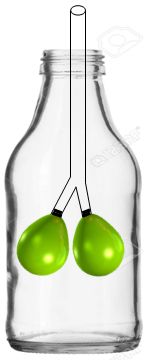 - នៅពេលដែលយើងផ្លុំប៉េងប៉ោង មាន ន័យថា ជាដង្ហើមចូល ប៉េងប៉ោងស្វិត មានន័យថា ជាដង្ហើមចេញ។គ. សំណួរគន្លឹះ- តើនៅក្នុងដំណើរការ ដកដង្ហើមរបស់ របស់មនុស្ស ឧស្ម័នត្រូវបានផ្លាស់ប្តូរ យ៉ាងដូចម្តេច?- នៅក្នុងដំណើរការ ដកដង្ហើមរបស់ របស់មនុស្ស ឧស្ម័នត្រូវបានផ្លាស់ប្តូរ ដោយដង្ហើមចូល ស្រូបយកឧស្ម័នអុក ស៊ីសែន (O2) និងដង្ហើមចេញ គឺបាន បញ្ចេញនូវឧស្ម័នកាបូនិច (CO2)។ឃ.សម្ភារៈពិសោធន៍ទី២- សម្ភារៈសម្រាប់ ដំណើរការពិសោធន៍ រួមមានៈ ទៀនប៉ុនគ្នាពីរដើម ជើងជ័រ តូចពីរ (ឬចានទាប) ឈើគូស កែវពីរ បំពង់បឺត និងទឹកក្រូចឆ្មា។ង.ការពិសោធន៍ទី២ពិសោធន៍ទី១ក. ដាក់ទៀនចំពាក់កណ្តាលជើង ដែល មានដំណក់ទៀនរលាយ។ ដុចទៀន ទាំពីរដើម ហើយគ្របពីលើទៀនទាំង ពីរដើម ដោយកែវមួយ។ខ. យកក្រឡកែវទាំងពីរ និងបក់ខ្យល់ អោយចូលក្នុងក្រឡទាំងពីរ។ ដុតទៀន ទាំងពីរម្តងទៀត បន្ទាប់មកយកក្រឡ មួយដាក់នឹងមាត់ ហើយដកដង្ហើម ចេញ និងចូលអោយបានច្រើនដង ដោយ មិនយកកែវចេញពីមាត់របស់ អ្នក។ បន្ទាប់មកគ្របទៀនម្តងទៀតជា មួយកែវ នៅពេលជាមួយគ្នាភ្លាមៗ។ ចូរធ្វើការប្រៀបធៀបកែវទាំងពីរ។ពិសោធន៍ទី២- ចាក់ទឹកក្រូចឆ្មាចូលទៅក្នុងកែវទាំង ពីរ ត្រឹមពាក់កណ្តាល់កែវ។ ក្រឡុកកែវ មួយ និងផ្លុំដង្ហើមចូលតាមបំពង់បឺត ក្នុងកែវមួយទៀត។ ចូរធ្វើការប្រៀប ធៀបកែវទាំងពីរ។ពិសោធន៍ទី៣- ដកដង្ហើម ដាក់ក្នុងក្រឡទទេមួយ ដែលត្រជាក់ និងស្ងួតជាច្រើនដង ហើយបិទគម្របវិញភ្លាមៗ។ នៅពេល ដំណាលគ្នានេះដែរ ក្រឡទទេមួយ ទៀត ដែលត្រជាក់និងស្ងួត ត្រូវបិទ គម្រប ដោយគ្មានការដកដង្ហើមចូល ទៅក្នុងវា។ច.លទ្ធផលពិសោធន៍ពិសោធន៍ទី១ក. ទៀនឆេះ និងត្រូវការឧស្ម័នអុក ស៊ីសែន (O2) ពីខ្យល់នៅពេលឧស្ម័ន អុកស៊ីសែន (O2) អស់ ទៀនក៏រលត់។ខ. ពេលដែលខ្យល់មានដង្ហើមចេញ មានអុកស៊ីសែន (O2) តិច តែមាននូវ ឧស្ម័នកាបូនិច (CO2) ច្រើនជាងកែវ ដែលមានខ្យល់ធម្មតា។ ដូចនេះទៀន នៅកែវដកដង្ហើមចេញ រលត់លឿន ជាង។ពិសោធន៍ទី២- ការផ្លាស់ប្តូរពីគ្មានពណ៌ ទៅជាមាន ពណ៌ស គឺបានបង្ហាញនូវវត្តមានរបស់ ឧស្ម័នកាបូនិច (CO2)។ ខ្យល់ដង្ហើម ចេញផ្ទុកឧស្ម័នកាបូនិច (CO2) ច្រើន ជាងខ្យល់ធម្មតា និងបង្កើតបានជា កករ។ពិសោធន៍ទី៣- ទឹកត្រូវកកជាញើស ក្នុងផ្ទៃក្រឡទាំង ពីរ។ ដង្ហើមចេញមានទឹកច្រើនជាង ដែលកើតចេញពីសួត ជាខ្យល់ធម្មតា។ឆ. សេចក្តីសន្និដ្ឋាន- យើងអាចបង្ហាញនូវ ការផ្លាស់ប្តូរ ឧស្ម័ន ដោយការពិសោធន៍ដុតទៀន មួយ។ ឧស្ម័នអុកស៊ីសែន (O2) និង ឧស្ម័នកាបូនិច (CO2) ទឹកក្រូចឆ្មា (CO2) និងក្រឡទឹកត្រជាក់ (ទឹក)។ ខ្យល់ដង្ហើមចេញផ្ទុកនូវ ឧស្ម័នអុក ស៊ីសែន (O2)  តិចជាងឧស្ម័នកាបូនិច (CO2)។-សិស្សកត់ចំណងជើងមេរៀន ចូលទៅ ក្នុងសៀវភៅ។- សិស្សបែងចែកគ្នាជាក្រុមពិភាក្សា។- សិស្សទទួលយកសម្ភារៈពិសោធន៍ ទៅតាមក្រុមនីមួយៗ។- សិស្សអនុវត្តន៍ រួចធ្វើការបកស្រាយ ពីបាតុភូត។- នៅក្នុងដំណើរការ ដកដង្ហើមរបស់ របស់មនុស្ស ឧស្ម័នត្រូវបានផ្លាស់ប្តូរ ដោយដង្ហើមចូល ស្រូបយកឧស្ម័នអុក ស៊ីសែន (O2) និងដង្ហើមចេញ គឺបាន បញ្ចេញនូវឧស្ម័នកាបូនិច (CO2)។- សិស្សកត់ត្រា និងសង្កេត។- សិស្សកត់ត្រា និងសង្កេត។- សិស្សតំណាងក្រុម ឡើងបង្ហញពី លទ្ធផលពិសោធន៍។- សិស្សតំណាងក្រុមឡើង មកធ្វើការ សន្និដ្ឋាន រួចផ្ទៀងផ្ទាត់នឹងចម្លើយ ប៉ានស្មាន។ បន្ទាប់មកកត់ត្រាមេរៀន ចូលទៅក្នុងសៀវភៅ។- តើឧស្ម័នអុកស៊ីសែន (O2) សម្បូរ នៅក្នុងដង្ហើមចូល ឬដង្ហើមចេញ?- ដូចម្តេចដែលហៅថា ដំណក ដង្ហើម?ជំហានទី៤៖ ពង្រឹងចំណេះដឹង (៥នាទី)- ឧស្ម័នអុកស៊ីសែន (O2) សម្បូរនៅ ក្នុងដង្ហើមចូល។- ដំណកដង្ហើម គឺជាចលនាខ្យល់ចូល និងចេញពីសួត។- ឧស្ម័នអុកស៊ីសែន (O2) សម្បូរនៅ ក្នុងដង្ហើមចូល។- ដំណកដង្ហើម គឺជាចលនាខ្យល់ចូល និងចេញពីសួត។- សរសេរកិច្ចការផ្ទះដាក់លើក្តា ខៀន។- អោយសិស្សអានមេរៀនបន្ត និង ពេលធ្វើដំណើរតាមផ្លូវ ត្រូវគោរព ច្បាប់ចរាចណ៍ ជាពិសេសត្រូវមាន អនាម័យខ្លួនប្រាណ។ជំហានទី៥  (៣នាទី)កិច្ចការផ្ទះ- ចូរប្អូនធ្វើការប្រៀបធៀប ចលនា ដង្ហើមចូល និងចលនាដង្ហើមចេញ។- សិស្សចម្លងកិច្ចការដាក់ក្នុងសៀវភៅ យកទៅធ្វើនៅផ្ទះ។-សិស្សស្តាប់ ហើយអនុវត្តន៍តាមការ ណែនាំរបស់គ្រូ​បង្រៀន។